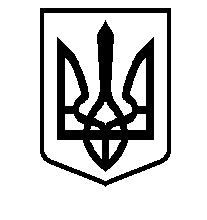  ВОЛОДИМИР-ВОЛИНСЬКИЙ МІСЬКИЙ  ГОЛОВАРОЗПОРЯДЖЕННЯ25. 01. 2021   № 18 рм.Володимир-Волинський  Про проведення конкурсу на  посади директора та педагогічних працівників комунальної установи «Володимир-Волинський центр професійного розвитку педагогічних працівників»Відповідно до рішення міської ради від 01 жовтня 2020 року № 40/13 «Про створення комунальної  установи «Володимир-Волинський центр професійного розвитку педагогічних працівників», Положення про конкурс на  посади директора та педагогічних працівників комунальної установи «Володимир-Волинський центр професійного розвитку педагогічних працівників», затвердженого рішенням міської ради від 01.10.2020 року №40/13, з метою дотримання принципів забезпечення рівного доступу, законності, прозорості, доброчесності, ефективного та справедливого процесу відбору керівника  комунальної установи, керуючись п. 20 ч. 4 ст. 42 Закону України «Про місцеве самоврядування в Україні»:        1. Провести конкурс  на посади директора та педагогічних працівників комунальної установи «Володимир-Волинський центр професійного розвитку педагогічних працівників» (далі-конкурс).       2. Затвердити конкурсну комісію з проведення конкурсу на  посади директора та педагогічних працівників комунальної установи «Володимир-Волинський центр професійного розвитку педагогічних працівників» (далі-Комісія) у складі:голова конкурсної комісіїГУДИМ  Андрій                 заступник міського голови   з питань діяльності                                              виконавчих органів                   заступник голови конкурсної комісіїПЕТРУК Вячеслав             начальник управління освіти, молоді та спорту                                             виконавчого комітету Володимир-Волинської                                              міської ради                                                       секретар конкурсної комісіїКУЗМЯК Алла                      заступник начальника управління освіти, молоді та                                                    спорту виконавчого комітету                                                 Володимир-Волинської  міської ради                                                         члени конкурсної комісії: ПЕЛЕХ   Олена                      заступник директора Володимир-Волинського                                                 педагогічного фахового коледжу                                                 ім. А. Ю. Кримського; ДЬОМІНА Тетяна                  заступник голови постійної комісії з питань                                                  освіти, науки, культури, туризму, молодіжної                                                    політики і спорту, міжнародного співробітництва  ОРИШКО Віталія                 головний спеціаліст-юрисконсульт                                                  управління Державної служби                                                   якості освіти у Волинській області                                                  (за згодою) ШЕЙЧУК Тетяна                      староста         3. Комісії  організувати  та  провести    конкурс  відповідно   до Положення про конкурс на  посади директора та педагогічних працівників комунальної установи «Володимир-Волинський центр професійного розвитку педагогічних працівників», затвердженного рішенням міської ради від 01 жовтня 2020 року № 40/13 «Про створення комунальної  установи «Володимир-Волинський центр професійного розвитку педагогічних працівників».        4. Інформацію про конкурс оприлюднити на офіційному веб-сайті Володимир-Волинської міської ради.                  5. Контроль за виконанням цього розпорядження покласти на заступник міського голови   з питань діяльності виконавчих органів Гудима Андрія.Міський голова                                                                            Ігор ПАЛЬОНКАВячеслав Петрук  23628Заступник міського голови                                                    Андрій ГУДИМз питань діяльності виконавчих органів                                          Керуючий справами                                                                Ірина ЛОШЕНЮКНачальник управління освіти,                                               Вячеслав ПЕТРУКмолоді та спортуНачальник загального відділу                                               Раїса АНТОНЮКНачальник юридичного відділу                                            Людмила ПАВЛЕНКОЮрисконсульт управління освіти, молоді та спорту                                                        Наталія  ТКАЧНадіслати:Управління освіти, молоді та спорту                                  8Комунальна установа                                                            2«Володимир-Волинський центр професійного розвитку педагогічних працівників»